M. Stéphane MACHU	Pîtres, le 07 avril 2021
2 place de la fraternité27590 PITRES
 machu71@hotmail.fr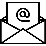  07-67-93-20-01	AGORESObjet : Candidature spontanéeCuisinierMadame, Monsieur, Je me permets de vous envoyer ma candidature spontanée afin de faire partie de vos équipes dans l’un de vos établissements.Je suis titulaire d'un CAP et BEP en cuisine, BTH option service et je viens d’obtenir le titre d’APR (Agent Polyvalent de Restauration en cuisine collectivité) en avril 2021. Ce titre m’a permis d’acquérir une réactualisation des mes diplômes et de mes compétences en cuisine.Rejoindre le rang de votre personnel me permettrait ainsi de mettre à contribution mes compétences professionnelles. Mon expérience me permet en effet, de participer activement en cuisine et mon goût de la bonne présentation fait que je suis en mesure de mettre en valeur les plats, mais également porter une attention particulière aux règles d’hygiène en collectivité. Au cours de mes expériences passées en tant que manager et commercial, j’ai pu développer un grand sens de la polyvalence que ce soit en préparations culinaires, en service et en management.Sérieux, dynamique, résistant physiquement et de bonne présentation sont des adjectifs qui me qualifient et que je souhaite mettre à votre disposition dans l'exécution de ma fonction, tout comme mes excellentes relations humaines, qui me permettent de m'intégrer facilement à une équipe.Dans l’attente d’un éventuel entretien au cours duquel je pourrais vous montrer toute ma motivation, je me tiens à votre disposition pour toute information complémentaire. Je vous prie d'agréer, Madame, Monsieur, l'expression de mes respectueuses salutations.Stéphane MACHU